Cirkevná základná škola sv. Cyrila a Metoda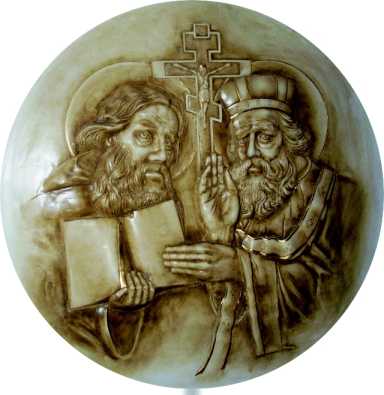 Komenského 3064/41, 926 01 Sereď                                   tel. 031/789 57 45, e-mail: sek.czssered@gmail.comŽIADOSŤ O ODHLÁSENIE ŽIAKA Z ŠKD      Zákonný zástupca žiaka:Meno a priezvisko, titul:............................................................................................................................Adresa trvalého bydliska:..........................................................................................................................Žiadam o odhlásenie  môjho  syna/ dcéry z pravidelnej dochádzky do školského klubu detí na školský rok................................................od .................................:Meno a priezvisko dieťaťa:............................................................................Dátum narodenia: ......................................................... Trieda:................................................................Dátum:................................................				           ...................................................								                podpis zákonného zástupcu